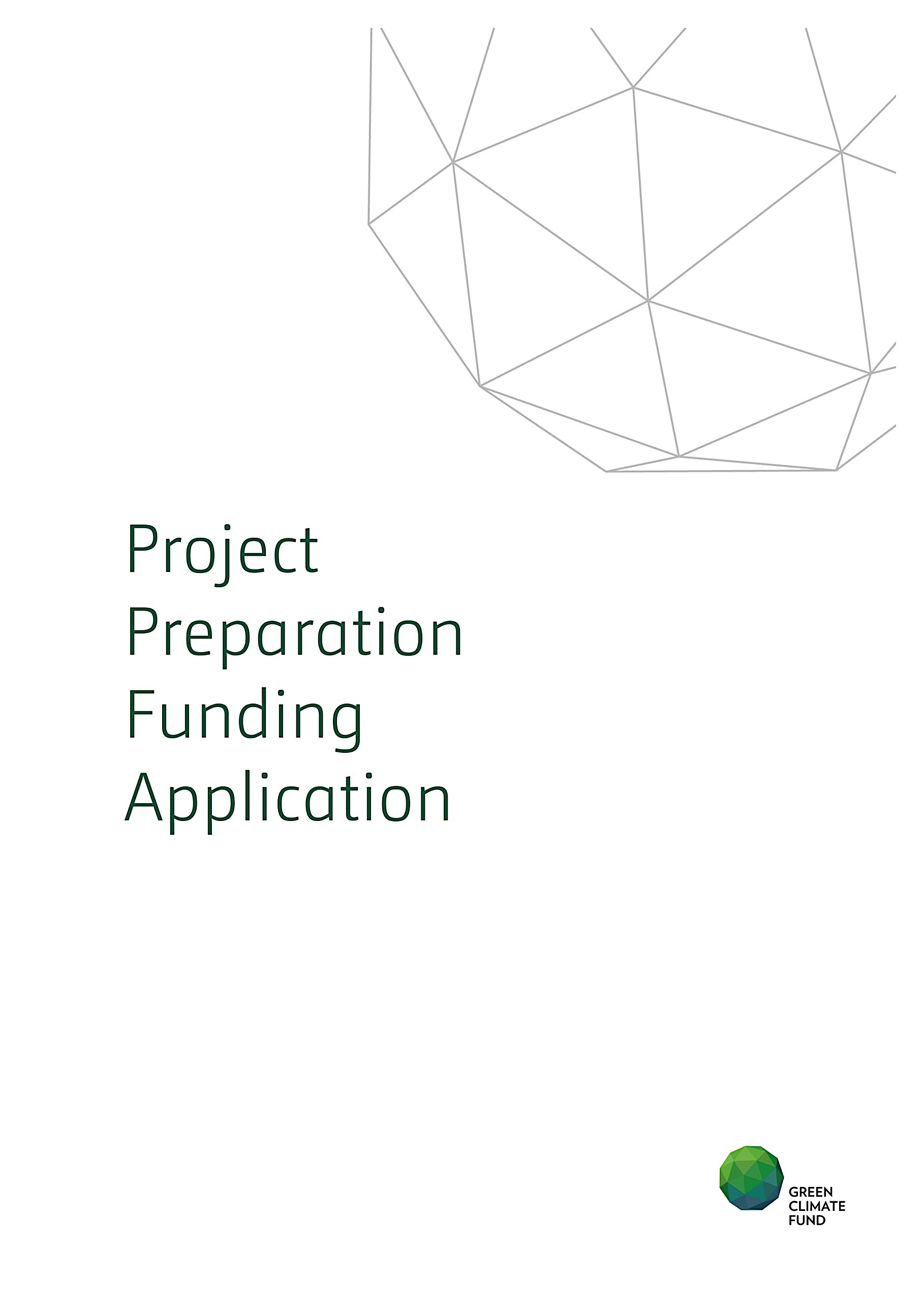 Application TitleCountry(ies)Accredited EntityDate of first submission/Version number Date of current submission/ version number[YYYY-MM-DD] [V.0]   NotesThe PPF supports the development of projects and programmes and enhance their quality at entry into the Fund’s pipeline. With a view to enhancing the balance and diversity of the project pipeline, the PPF is designed to especially support Direct Access Entities for projects in the micro-to-small size category. International Accredited Entities seeking project preparation support from the PPF are encouraged to do so especially for LDCs, SIDS and African countries where no Direct Access Entity is accredited. All Accredited Entities are encouraged to articulate counterpart support for project preparation within their requests for support from the PPF.A PPF submission should include below documents: PPF request (this form)PPF No-Objection letter Concept NotePlease copy the National Designated Authority (ies) when submitting this PPF request. Requests for support from the PPF should be submitted at the same time or following submission of a GCF Concept Note for a project or programme. Further information on GCF PPF can be found on GCF website Project Preparation Facility Guidelines. A. Executive SummaryA. Executive SummaryA. Executive SummaryA. Executive SummaryA. Executive SummaryA. Executive SummaryA. Executive SummaryA. Executive SummaryA. Executive SummaryA. Executive SummaryA. Executive SummaryA. Executive SummaryA. Executive SummaryA. Executive SummaryA. Executive SummaryA. Executive SummaryA. Executive SummaryA. Executive SummaryA. Executive SummaryA. Executive SummaryA. Executive SummaryA. Executive SummaryA. Executive SummaryA. Executive SummaryA. Executive SummaryA. Executive SummaryA. Executive SummaryA. Executive SummaryAccredited Entity(AE)Name:                                                                                                                       Position: Email:  Tel: Full Office address:Name:                                                                                                                       Position: Email:  Tel: Full Office address:Name:                                                                                                                       Position: Email:  Tel: Full Office address:Name:                                                                                                                       Position: Email:  Tel: Full Office address:Name:                                                                                                                       Position: Email:  Tel: Full Office address:Name:                                                                                                                       Position: Email:  Tel: Full Office address:Name:                                                                                                                       Position: Email:  Tel: Full Office address:Name:                                                                                                                       Position: Email:  Tel: Full Office address:Name:                                                                                                                       Position: Email:  Tel: Full Office address:Name:                                                                                                                       Position: Email:  Tel: Full Office address:Name:                                                                                                                       Position: Email:  Tel: Full Office address:Name:                                                                                                                       Position: Email:  Tel: Full Office address:Name:                                                                                                                       Position: Email:  Tel: Full Office address:Name:                                                                                                                       Position: Email:  Tel: Full Office address:Name:                                                                                                                       Position: Email:  Tel: Full Office address:Name:                                                                                                                       Position: Email:  Tel: Full Office address:Name:                                                                                                                       Position: Email:  Tel: Full Office address:Name:                                                                                                                       Position: Email:  Tel: Full Office address:Name:                                                                                                                       Position: Email:  Tel: Full Office address:Name:                                                                                                                       Position: Email:  Tel: Full Office address:Name:                                                                                                                       Position: Email:  Tel: Full Office address:Name:                                                                                                                       Position: Email:  Tel: Full Office address:Name:                                                                                                                       Position: Email:  Tel: Full Office address:Name:                                                                                                                       Position: Email:  Tel: Full Office address:Name:                                                                                                                       Position: Email:  Tel: Full Office address:Name:                                                                                                                       Position: Email:  Tel: Full Office address:Name:                                                                                                                       Position: Email:  Tel: Full Office address:Has a Concept Note been submitted in association with this request for support from the PPF? Yes       No If yes, please indicate Project/Programme title: (Requests for support from the PPF should be submitted at the same time or following submission of a GCF Concept Note for a project or programme)Yes       No If yes, please indicate Project/Programme title: (Requests for support from the PPF should be submitted at the same time or following submission of a GCF Concept Note for a project or programme)Has a No-Objection Letter been submitted for this request for support from the PPF?Has a No-Objection Letter been submitted for this request for support from the PPF?Has a No-Objection Letter been submitted for this request for support from the PPF?Has a No-Objection Letter been submitted for this request for support from the PPF?Has a No-Objection Letter been submitted for this request for support from the PPF?Has a No-Objection Letter been submitted for this request for support from the PPF?Has a No-Objection Letter been submitted for this request for support from the PPF?Has a No-Objection Letter been submitted for this request for support from the PPF?Has a No-Objection Letter been submitted for this request for support from the PPF?Has a No-Objection Letter been submitted for this request for support from the PPF?Has a No-Objection Letter been submitted for this request for support from the PPF?Has a No-Objection Letter been submitted for this request for support from the PPF?Has a No-Objection Letter been submitted for this request for support from the PPF?Yes       No (Please note that a PPF No-Objection Letter is a requirement for the submission of this request)Yes       No (Please note that a PPF No-Objection Letter is a requirement for the submission of this request)Yes       No (Please note that a PPF No-Objection Letter is a requirement for the submission of this request)Yes       No (Please note that a PPF No-Objection Letter is a requirement for the submission of this request)Yes       No (Please note that a PPF No-Objection Letter is a requirement for the submission of this request)Yes       No (Please note that a PPF No-Objection Letter is a requirement for the submission of this request)Yes       No (Please note that a PPF No-Objection Letter is a requirement for the submission of this request)Yes       No (Please note that a PPF No-Objection Letter is a requirement for the submission of this request)Yes       No (Please note that a PPF No-Objection Letter is a requirement for the submission of this request)Yes       No (Please note that a PPF No-Objection Letter is a requirement for the submission of this request)Yes       No (Please note that a PPF No-Objection Letter is a requirement for the submission of this request)Yes       No (Please note that a PPF No-Objection Letter is a requirement for the submission of this request)Total CostTotal cost of Project Preparation activities: US$Amount requested from the PPF: US$ Counterpart funding from the AE: US$ Total cost of Project Preparation activities: US$Amount requested from the PPF: US$ Counterpart funding from the AE: US$ Total cost of Project Preparation activities: US$Amount requested from the PPF: US$ Counterpart funding from the AE: US$ Total cost of Project Preparation activities: US$Amount requested from the PPF: US$ Counterpart funding from the AE: US$ Total cost of Project Preparation activities: US$Amount requested from the PPF: US$ Counterpart funding from the AE: US$ Total cost of Project Preparation activities: US$Amount requested from the PPF: US$ Counterpart funding from the AE: US$ Total cost of Project Preparation activities: US$Amount requested from the PPF: US$ Counterpart funding from the AE: US$ Total cost of Project Preparation activities: US$Amount requested from the PPF: US$ Counterpart funding from the AE: US$ Total cost of Project Preparation activities: US$Amount requested from the PPF: US$ Counterpart funding from the AE: US$ Total cost of Project Preparation activities: US$Amount requested from the PPF: US$ Counterpart funding from the AE: US$ Total cost of Project Preparation activities: US$Amount requested from the PPF: US$ Counterpart funding from the AE: US$ Total cost of Project Preparation activities: US$Amount requested from the PPF: US$ Counterpart funding from the AE: US$ Total cost of Project Preparation activities: US$Amount requested from the PPF: US$ Counterpart funding from the AE: US$ Total cost of Project Preparation activities: US$Amount requested from the PPF: US$ Counterpart funding from the AE: US$ Total cost of Project Preparation activities: US$Amount requested from the PPF: US$ Counterpart funding from the AE: US$ Total cost of Project Preparation activities: US$Amount requested from the PPF: US$ Counterpart funding from the AE: US$ Total cost of Project Preparation activities: US$Amount requested from the PPF: US$ Counterpart funding from the AE: US$ Total cost of Project Preparation activities: US$Amount requested from the PPF: US$ Counterpart funding from the AE: US$ Total cost of Project Preparation activities: US$Amount requested from the PPF: US$ Counterpart funding from the AE: US$ Total cost of Project Preparation activities: US$Amount requested from the PPF: US$ Counterpart funding from the AE: US$ Total cost of Project Preparation activities: US$Amount requested from the PPF: US$ Counterpart funding from the AE: US$ Total cost of Project Preparation activities: US$Amount requested from the PPF: US$ Counterpart funding from the AE: US$ Total cost of Project Preparation activities: US$Amount requested from the PPF: US$ Counterpart funding from the AE: US$ Total cost of Project Preparation activities: US$Amount requested from the PPF: US$ Counterpart funding from the AE: US$ Total cost of Project Preparation activities: US$Amount requested from the PPF: US$ Counterpart funding from the AE: US$ Total cost of Project Preparation activities: US$Amount requested from the PPF: US$ Counterpart funding from the AE: US$ Total cost of Project Preparation activities: US$Amount requested from the PPF: US$ Counterpart funding from the AE: US$ Anticipated DurationNumber of months to implement the Project Preparation activities:Number of months to implement the Project Preparation activities:Number of months to implement the Project Preparation activities:Number of months to implement the Project Preparation activities:Number of months to implement the Project Preparation activities:Number of months to implement the Project Preparation activities:Number of months to implement the Project Preparation activities:Number of months to implement the Project Preparation activities:Number of months to implement the Project Preparation activities:Number of months to implement the Project Preparation activities:Number of months to implement the Project Preparation activities:Number of months to implement the Project Preparation activities:Number of months to implement the Project Preparation activities:Number of months to implement the Project Preparation activities:Number of months to implement the Project Preparation activities:Number of months to implement the Project Preparation activities:Number of months to implement the Project Preparation activities:Number of months to implement the Project Preparation activities:Number of months to implement the Project Preparation activities:Number of months to implement the Project Preparation activities:Number of months to implement the Project Preparation activities:Number of months to implement the Project Preparation activities:Number of months to implement the Project Preparation activities:Number of months to implement the Project Preparation activities:Number of months to implement the Project Preparation activities:Number of months to implement the Project Preparation activities:Number of months to implement the Project Preparation activities:Summary of the request for Project Preparation support (Please provide a maximum 200 words brief description of the Project Preparation activities to develop the Concept Note into a Funding Proposal with support from the GCF’s Project Preparation Facility.)(Please provide a maximum 200 words brief description of the Project Preparation activities to develop the Concept Note into a Funding Proposal with support from the GCF’s Project Preparation Facility.)(Please provide a maximum 200 words brief description of the Project Preparation activities to develop the Concept Note into a Funding Proposal with support from the GCF’s Project Preparation Facility.)(Please provide a maximum 200 words brief description of the Project Preparation activities to develop the Concept Note into a Funding Proposal with support from the GCF’s Project Preparation Facility.)(Please provide a maximum 200 words brief description of the Project Preparation activities to develop the Concept Note into a Funding Proposal with support from the GCF’s Project Preparation Facility.)(Please provide a maximum 200 words brief description of the Project Preparation activities to develop the Concept Note into a Funding Proposal with support from the GCF’s Project Preparation Facility.)(Please provide a maximum 200 words brief description of the Project Preparation activities to develop the Concept Note into a Funding Proposal with support from the GCF’s Project Preparation Facility.)(Please provide a maximum 200 words brief description of the Project Preparation activities to develop the Concept Note into a Funding Proposal with support from the GCF’s Project Preparation Facility.)(Please provide a maximum 200 words brief description of the Project Preparation activities to develop the Concept Note into a Funding Proposal with support from the GCF’s Project Preparation Facility.)(Please provide a maximum 200 words brief description of the Project Preparation activities to develop the Concept Note into a Funding Proposal with support from the GCF’s Project Preparation Facility.)(Please provide a maximum 200 words brief description of the Project Preparation activities to develop the Concept Note into a Funding Proposal with support from the GCF’s Project Preparation Facility.)(Please provide a maximum 200 words brief description of the Project Preparation activities to develop the Concept Note into a Funding Proposal with support from the GCF’s Project Preparation Facility.)(Please provide a maximum 200 words brief description of the Project Preparation activities to develop the Concept Note into a Funding Proposal with support from the GCF’s Project Preparation Facility.)(Please provide a maximum 200 words brief description of the Project Preparation activities to develop the Concept Note into a Funding Proposal with support from the GCF’s Project Preparation Facility.)(Please provide a maximum 200 words brief description of the Project Preparation activities to develop the Concept Note into a Funding Proposal with support from the GCF’s Project Preparation Facility.)(Please provide a maximum 200 words brief description of the Project Preparation activities to develop the Concept Note into a Funding Proposal with support from the GCF’s Project Preparation Facility.)(Please provide a maximum 200 words brief description of the Project Preparation activities to develop the Concept Note into a Funding Proposal with support from the GCF’s Project Preparation Facility.)(Please provide a maximum 200 words brief description of the Project Preparation activities to develop the Concept Note into a Funding Proposal with support from the GCF’s Project Preparation Facility.)(Please provide a maximum 200 words brief description of the Project Preparation activities to develop the Concept Note into a Funding Proposal with support from the GCF’s Project Preparation Facility.)(Please provide a maximum 200 words brief description of the Project Preparation activities to develop the Concept Note into a Funding Proposal with support from the GCF’s Project Preparation Facility.)(Please provide a maximum 200 words brief description of the Project Preparation activities to develop the Concept Note into a Funding Proposal with support from the GCF’s Project Preparation Facility.)(Please provide a maximum 200 words brief description of the Project Preparation activities to develop the Concept Note into a Funding Proposal with support from the GCF’s Project Preparation Facility.)(Please provide a maximum 200 words brief description of the Project Preparation activities to develop the Concept Note into a Funding Proposal with support from the GCF’s Project Preparation Facility.)(Please provide a maximum 200 words brief description of the Project Preparation activities to develop the Concept Note into a Funding Proposal with support from the GCF’s Project Preparation Facility.)(Please provide a maximum 200 words brief description of the Project Preparation activities to develop the Concept Note into a Funding Proposal with support from the GCF’s Project Preparation Facility.)(Please provide a maximum 200 words brief description of the Project Preparation activities to develop the Concept Note into a Funding Proposal with support from the GCF’s Project Preparation Facility.)(Please provide a maximum 200 words brief description of the Project Preparation activities to develop the Concept Note into a Funding Proposal with support from the GCF’s Project Preparation Facility.)B. Description of Project Preparation ActivitiesB. Description of Project Preparation ActivitiesB. Description of Project Preparation ActivitiesB. Description of Project Preparation ActivitiesB. Description of Project Preparation ActivitiesB. Description of Project Preparation ActivitiesB. Description of Project Preparation ActivitiesB. Description of Project Preparation ActivitiesB. Description of Project Preparation ActivitiesB. Description of Project Preparation ActivitiesB. Description of Project Preparation ActivitiesB. Description of Project Preparation ActivitiesB. Description of Project Preparation ActivitiesB. Description of Project Preparation ActivitiesB. Description of Project Preparation ActivitiesB. Description of Project Preparation ActivitiesB. Description of Project Preparation ActivitiesB. Description of Project Preparation ActivitiesB. Description of Project Preparation ActivitiesB. Description of Project Preparation ActivitiesB. Description of Project Preparation ActivitiesB. Description of Project Preparation ActivitiesB. Description of Project Preparation ActivitiesB. Description of Project Preparation ActivitiesB. Description of Project Preparation ActivitiesB. Description of Project Preparation ActivitiesB. Description of Project Preparation ActivitiesB. Description of Project Preparation ActivitiesOutputs and Activities(Please select Activity Areas, activities, and deliverables as needed)Outputs and Activities(Please select Activity Areas, activities, and deliverables as needed)Month(Please shade the implementation period from the starting month of the Output and Activity in the schedule. Please also indicate the month of completion of each deliverable with “X” in the corresponding cell)Month(Please shade the implementation period from the starting month of the Output and Activity in the schedule. Please also indicate the month of completion of each deliverable with “X” in the corresponding cell)Month(Please shade the implementation period from the starting month of the Output and Activity in the schedule. Please also indicate the month of completion of each deliverable with “X” in the corresponding cell)Month(Please shade the implementation period from the starting month of the Output and Activity in the schedule. Please also indicate the month of completion of each deliverable with “X” in the corresponding cell)Month(Please shade the implementation period from the starting month of the Output and Activity in the schedule. Please also indicate the month of completion of each deliverable with “X” in the corresponding cell)Month(Please shade the implementation period from the starting month of the Output and Activity in the schedule. Please also indicate the month of completion of each deliverable with “X” in the corresponding cell)Month(Please shade the implementation period from the starting month of the Output and Activity in the schedule. Please also indicate the month of completion of each deliverable with “X” in the corresponding cell)Month(Please shade the implementation period from the starting month of the Output and Activity in the schedule. Please also indicate the month of completion of each deliverable with “X” in the corresponding cell)Month(Please shade the implementation period from the starting month of the Output and Activity in the schedule. Please also indicate the month of completion of each deliverable with “X” in the corresponding cell)Month(Please shade the implementation period from the starting month of the Output and Activity in the schedule. Please also indicate the month of completion of each deliverable with “X” in the corresponding cell)Month(Please shade the implementation period from the starting month of the Output and Activity in the schedule. Please also indicate the month of completion of each deliverable with “X” in the corresponding cell)Month(Please shade the implementation period from the starting month of the Output and Activity in the schedule. Please also indicate the month of completion of each deliverable with “X” in the corresponding cell)Month(Please shade the implementation period from the starting month of the Output and Activity in the schedule. Please also indicate the month of completion of each deliverable with “X” in the corresponding cell)Month(Please shade the implementation period from the starting month of the Output and Activity in the schedule. Please also indicate the month of completion of each deliverable with “X” in the corresponding cell)Month(Please shade the implementation period from the starting month of the Output and Activity in the schedule. Please also indicate the month of completion of each deliverable with “X” in the corresponding cell)Month(Please shade the implementation period from the starting month of the Output and Activity in the schedule. Please also indicate the month of completion of each deliverable with “X” in the corresponding cell)Month(Please shade the implementation period from the starting month of the Output and Activity in the schedule. Please also indicate the month of completion of each deliverable with “X” in the corresponding cell)Month(Please shade the implementation period from the starting month of the Output and Activity in the schedule. Please also indicate the month of completion of each deliverable with “X” in the corresponding cell)Month(Please shade the implementation period from the starting month of the Output and Activity in the schedule. Please also indicate the month of completion of each deliverable with “X” in the corresponding cell)Month(Please shade the implementation period from the starting month of the Output and Activity in the schedule. Please also indicate the month of completion of each deliverable with “X” in the corresponding cell)Month(Please shade the implementation period from the starting month of the Output and Activity in the schedule. Please also indicate the month of completion of each deliverable with “X” in the corresponding cell)Month(Please shade the implementation period from the starting month of the Output and Activity in the schedule. Please also indicate the month of completion of each deliverable with “X” in the corresponding cell)Month(Please shade the implementation period from the starting month of the Output and Activity in the schedule. Please also indicate the month of completion of each deliverable with “X” in the corresponding cell)Month(Please shade the implementation period from the starting month of the Output and Activity in the schedule. Please also indicate the month of completion of each deliverable with “X” in the corresponding cell)Month(Please shade the implementation period from the starting month of the Output and Activity in the schedule. Please also indicate the month of completion of each deliverable with “X” in the corresponding cell)Month(Please shade the implementation period from the starting month of the Output and Activity in the schedule. Please also indicate the month of completion of each deliverable with “X” in the corresponding cell)Outputs and Activities(Please select Activity Areas, activities, and deliverables as needed)Outputs and Activities(Please select Activity Areas, activities, and deliverables as needed)112345678910111213131415161718192021222324Activity and deliverable 1: PPF activity area: (Please provide a 50-100 words description for each sub-activity and the associated deliverable.)Activity and deliverable 1: PPF activity area: (Please provide a 50-100 words description for each sub-activity and the associated deliverable.)Activity and deliverable 2:PPF activity area: (Please provide a 50-100 words description for each sub-activity and the associated deliverable)Activity and deliverable 2:PPF activity area: (Please provide a 50-100 words description for each sub-activity and the associated deliverable)Activity and deliverable 3:PPF activity area: (Please provide a 50-100 words description for each sub-activity and the associated deliverable)Activity and deliverable 3:PPF activity area: (Please provide a 50-100 words description for each sub-activity and the associated deliverable)Activity and deliverable 4:PPF activity area: (Please provide a 50-100 words description for each sub-activity and the associated deliverable)Activity and deliverable 4:PPF activity area: (Please provide a 50-100 words description for each sub-activity and the associated deliverable)Estimated time for submission corresponding full Funding Proposal to the GCF(Please indicate the month with ‘X’.) Estimated time for submission corresponding full Funding Proposal to the GCF(Please indicate the month with ‘X’.) C. Justification of the Project Preparation Request(Please provide rationale for the AEs’ need to receive GCF Project Preparation fund to strengthen development of the corresponding funding proposal. Especially for international AEs, please outline counterpart resources that will complement GCF PPF fund also in the budget table in section E.)D. Implementation Arrangement (Please include information on implementation arrangements for proposed Project Preparation activities. Please provide TORs for all consultants to be contracted with PPF activities.)E. Budget Details and Disbursement ScheduleE. Budget Details and Disbursement ScheduleE. Budget Details and Disbursement ScheduleE. Budget Details and Disbursement ScheduleE. Budget Details and Disbursement ScheduleE. Budget Details and Disbursement ScheduleOutputs and ActivitiesQuantityUnit cost (e.g. rate)Duration (e.g. days)Total cost(USD)Amount provided by AE (USD)Amount requested from GCF (USD)Activity 1: Activity 1: Activity 1: Activity 1: Activity 1: Activity 1: Activity 1: Sub-totalSub-totalSub-totalSub-totalActivity 2:Activity 2:Activity 2:Activity 2:Activity 2:Activity 2:Activity 2:Sub-totalSub-totalSub-totalSub-totalActivity 3:Activity 3:Activity 3:Activity 3:Activity 3:Activity 3:Activity 3:Sub-totalSub-totalSub-totalSub-totalActivity 4:Activity 4:Activity 4:Activity 4:Activity 4:Activity 4:Activity 4:Sub-totalSub-totalSub-totalSub-totalGrand total of operation costsGrand total of operation costsGrand total of operation costsGrand total of operation costsContingency (up to 5%)Contingency (up to 5%)Contingency (up to 5%)Contingency (up to 5%)Other costs, if applicableOther costs, if applicableOther costs, if applicableOther costs, if applicableGrand totalGrand totalGrand totalGrand totalDisbursement and Reporting Schedule: (Please indicate the proposed disbursement and reporting schedule.)Disbursement and Reporting Schedule: (Please indicate the proposed disbursement and reporting schedule.)Disbursement and Reporting Schedule: (Please indicate the proposed disbursement and reporting schedule.)Disbursement and Reporting Schedule: (Please indicate the proposed disbursement and reporting schedule.)Disbursement and Reporting Schedule: (Please indicate the proposed disbursement and reporting schedule.)Disbursement and Reporting Schedule: (Please indicate the proposed disbursement and reporting schedule.)Disbursement and Reporting Schedule: (Please indicate the proposed disbursement and reporting schedule.)